DISPOSIZIONI ORGANIZZATIVE PER L’ACCESSO ALLA SELEZIONEIn riferimento alla normativa per il contrasto e il contenimento della diffusione del Covid-19, i candidati si impegneranno a rispettare scrupolosamente tutte le prescrizioni formulate per l’ammissione degli stessi ai locali in cui si terranno le prove concorsuali e per lo svolgimento in sicurezza delle prove medesime. In particolare:Ad osservare l’obbligo di rimanere al proprio domicilio nel caso in cui il candidato:versi in uno stato febbrile con temperatura corporea superiore a 37,5 gradi;abbia avuto contatti, senza adeguate misure di protezione, con soggetti risultati positivi al Covid-19 nei 14 giorni antecedenti alla data della prova concorsuale;sia risultato positivo al Covid-19 e non disponga di una certificazione medica che attesti l’avvenuta negativizzazione del tampone.Nella fase di identificazione dei partecipanti alla selezione sarà richiesto ai candidati di confermare di non trovarsi in una delle condizioni sopra elencate mediante la compilazione di un’autocertificazione predisposta ad hoc, di cui al modello B, allegato in calce alla presente, che si prega di portare debitamente compilato e firmato, il giorno della preselezione.I candidati saranno ammessi alle prove concorsuali soltanto se muniti di mascherina chirurgica, dopo aver provveduto all’igienizzazione delle mani; dovranno evitare contatti ravvicinati e strette di mano tra di loro. E’ vietato lo scambio di cancelleria e/o altri presidi personali.Saranno rese disponibili nei locali adibiti alla selezione soluzioni idroalcoliche per l’igienizzazione delle mani e sarà assicurata la pulizia e la disinfezione degli ambienti utilizzati per lo svolgimento delle prove.Nell’accesso e nello stazionamento nei locali è fatto obbligo ai candidati di mantenere il distanziamento interpersonale di almeno 1 metro in tutte le fasi della procedura di selezione: l’accesso alla sede concorsuale, l’identificazione dei candidati, l’espletamento delle prove, la consegna degli elaborati, l’utilizzo dei servizi igienici, il successivo deflusso verso l’uscita. Particolare attenzione dovrà essere prestata da parte dei partecipanti nello stazionamento negli spazi esterni alla struttura che ospiterà la selezione. Non si potranno creare assembramenti agli ingressi o nel piazzale esterno; non sarà consentito prolungare la presenza al di fuori del tempo strettamente necessario al deflusso ordinato delle persone.Il personale di sorveglianza fornirà, anche attraverso appositi cartelli informativi, le necessarie indicazioni ai candidati per il corretto accesso alla sede concorsuale, per l’identificazione, il raggiungimento delle postazioni per lo svolgimento delle prove. Dovrà comunque essere garantito il distanziamento interpersonale di sicurezza pari ad 1 metro.I candidati hanno l’obbligo di rispettare in modo rigoroso gli orari stabiliti per lo svolgimento delle prove. L’accesso alla sala dedicata allo svolgimento della preselezione avverrà secondo un protocollo articolato. Le operazioni di identificazione dei partecipanti alla selezione, infatti, saranno effettuate in tre turni differenti e secondo la suddivisione alfabetica riportato nel “calendario delle prove”.I candidati, previo riconoscimento nell’unico varco di accesso presso la struttura individuata, dovranno raggiungere la sala in cui si terrà la prova concorsuale esclusivamente attraverso il percorso di transito predisposto allo scopo, indossando correttamente la mascherina di protezione.Particolare cura dovrà essere mantenuta nell’osservanza del distanziamento.Durante l’identificazione i partecipanti dovranno esibire agli addetti al riconoscimento un documento di identità valido, il “foglio di identificazione” di cui al modello A, nonché l’autocertificazione di cui al modello B, debitamente compilati. Successivamente avranno accesso alla sala.Si chiede ai candidati di osservare i percorsi di entrata e di uscita predisposti per l’afflusso e il deflusso in sicurezza delle persone. Tali percorsi saranno differenziati e a senso unico, al fine di scongiurare il verificarsi di assembramenti.L’accesso ai servizi igienici presenti nella struttura sarà consentito ad un solo candidato per volta, attraverso percorsi definiti. Sarà necessario indossare la mascherina di protezione, rispettare il distanziamento interpersonale ed osservare le misure di prevenzione, in particolare l’igienizzazione delle mani mediante l’utilizzo delle soluzioni idroalcoliche messe a disposizione. Sarà garantita la pulizia e la disinfezione dei locali e dei servizi igienici. MODELLO AComune di Quinto di TrevisoFoglio di identificazioneProva preselettivaConcorso pubblico, per esami, per la copertura di n. 3 posti di Istruttore amministrativo/contabile – cat. C, a tempo pieno ed indeterminato, da impiegare n. 1 presso il Comune di Quinto di Treviso, n. 1 presso il Comune di Paese e n. 1 presso l’Ente Parco Naturale Regionale del fiume SilePRESENTARSI ALLA POSTAZIONE DI IDENTIFICAZIONE COL PRESENTE MODULO GIA’ COMPILATO E FIRMATO - COMPILARE CON UN CARATTERE STAMPATELLOCOGNOME:	_________________________________________________________NOME:	_________________________________________________________DATA DI NASCITA:		_____ / _____ / __________FIRMA	_____________________________________RIPORTARE I DATI DI UN SOLO DOCUMENTO“Sono equipollenti alla carta d’identità il passaporto, la patente di guida, la patente nautica, il libretto di pensione, il patentino di abilitazione alla conduzione di impianti termici, il porto d’armi, le tessere di riconoscimento, purché munite di fotografia e di timbro o di altra segnatura equivalente, rilasciate da un’amministrazione dello Stato”CARTA D’IDENTITÀ N° 	_____________________ RILASCIATA DAL COMUNE DI 	__________________________________________________DATA DI SCADENZA 	_____________________PATENTE DI GUIDA N°	_____________________DATA DI SCADENZA 	_____________________PASSAPORTO N°	_____________________DATA DI SCADENZA 	_____________________ALTRO, SPECIFICARE 	__________________________________________________N° 	_____________________ DATA DI SCADENZA __________________________________Quinto di Treviso, ___________________________	pag. 1 di 2MODELLO BComune di Quinto di TrevisoAUTODICHIARAZIONE RILASCIATA AI FINI DELLA PARTECIPAZIONE ALLA PROVA PRESELETTIVA Concorso pubblico, per esami, per la copertura di n. 3 posti di Istruttore amministrativo/contabile – cat. C, a tempo pieno ed indeterminato, da impiegare n. 1 presso il Comune di Quinto di Treviso, n. 1 presso il Comune di Paese e n. 1 presso l’Ente Parco Naturale Regionale del Fiume SileIl sottoscritto _________________________________________________________________Nato a __________________________________________________________ il __________Residente a _____________________________ in via ________________________________Documento identità n. _______________ Rilasciato da ____________________ il __________consapevole delle conseguenze penali previste in caso di dichiarazioni mendaci ai sensi degli artt. 46 e 47 D.P.R. n. 445/2000,DICHIARA SOTTO LA PROPRIA RESPONSABILITÀdi aver preso visione delle specifiche misure di sicurezza e tutela della salute disposte dall’Ente per la prova preselettiva della concorso in oggetto, pubblicate anche sul sito internet dell’Amministrazione, nell’apposita sezione, tra gli allegati del bando di concorso;di non essere sottoposto alla misura della quarantena, in quanto contatto stretto di caso confermato COVID-19 o per rientro recente dall’estero;di non essere sottoposto ad isolamento domiciliare fiduciario, in quanto risultato positivo alla ricerca del virus SARS-COV-2;di non presentare febbre > 37,5°C o sintomatologia simil-influenzale (ad es. tosse, alterata percezione dei sapori e degli odori, disturbi intestinali, ecc.);di essere consapevole di dover adottare, durante la prova concorsuale, tutte le misure di contenimento necessarie alla prevenzione del contagio da COVID-19;di essere consapevole che verranno allontanati dalla sede d’esame ed esclusi dalla selezione i candidati che non rilascino la presente dichiarazione sostitutiva, completa in tutte le sue parti.La presente autodichiarazione viene rilasciata quale misura di prevenzione correlata con l’emergenza pandemica del SARS CoV 2.Quinto di Treviso, ___________					FIRMA DEL DICHIARANTE								____________________________________pag. 2 di 2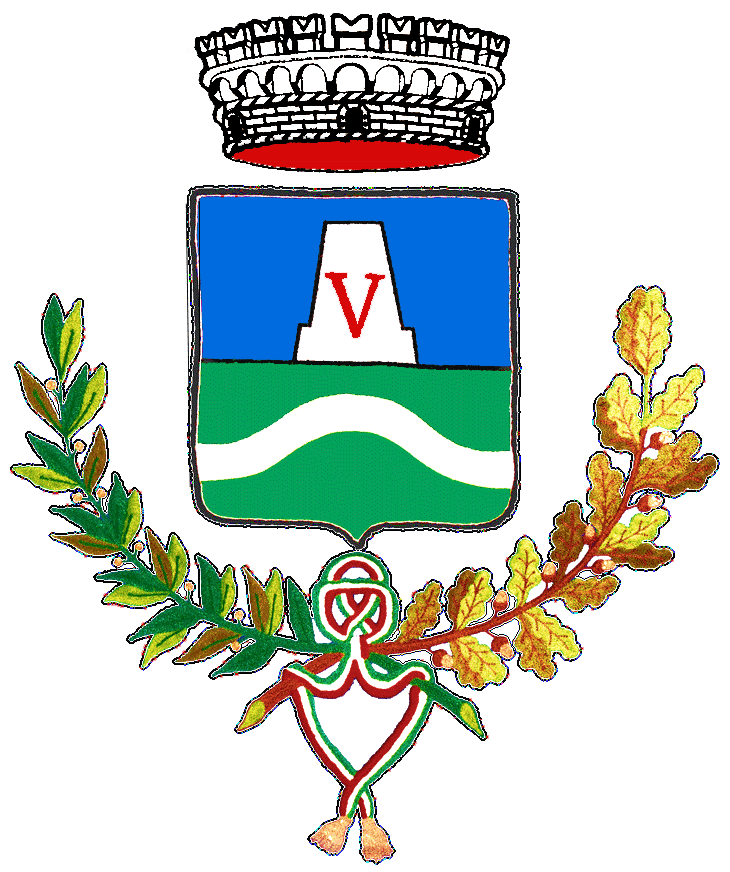 COMUNE DI QUINTO DI TREVISOPROVINCIA DI TREVISOP.zza Roma, 2 – 31055 Quinto di Treviso TV – Tel. 0422/472311 Fax 472380Codice Fiscale 80008290266 P.Iva 01253020265www.comune.quintoditreviso.tv.itPec: comune.quintoditreviso.tv@pecveneto.itAllegati:Modello A: Foglio di identificazioneModello B: Autocertificazione